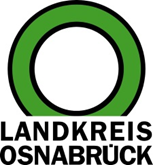 Landkreis Osnabrück	Sprechzeiten:	Der Landkreis im Internet:Am Schölerberg 1	Montag bis Freitag, 8.00 bis 13.00 Uhr.	http://www.lkos.de49082 Osnabrück	Donnerstag auch bis 17.30 Uhr.	Ansonsten nach VereinbarungNeue Außenstelle des Senioren- und Pflegestützpunktes in Bramsche öffnet ab Mitte August die Türen für RatsuchendeBramsche. Informationen rund ums Alter aus erster Hand: Ab dem 15. August 2019 ist es Ratsuchenden auch in Bramsche möglich, sich über das Thema „Pflege und Älterwerden“ zu informieren. Zu diesem Zeitpunkt öffnet eine neue Außenstelle des Senioren- und Pflegestützpunktes des Landkreises Osnabrück in der Maschstraße 8a in Bramsche. Der Senioren- und Pflegestützpunkt bietet seit vielen Jahren für Pflegebedürftige, ihre Angehörigen und Senioren unabhängige, kostenfreie und anonyme Beratungen an. In der Maschstraße 8a in Bramsche unterstützen ab Mitte August die Krankenschwester und Diplom Sozialpädagogin Susanne Markmeyer sowie die Krankenschwester und Pflegewissenschaftlerin Gesa Molendyk die Betroffenen. Sie informieren beispielsweise über das Antragsverfahren eines Pflegegrades, über die Leistungen der Pflegekassen, über ambulante Versorgungsmöglichkeiten sowie über freie Kurzzeit- und Langzeitpflegeplätze im Landkreis Osnabrück. Ratsuchende können sich telefonisch zu den nachfolgenden Ansprechzeiten melden: Von Montag bis Mittwoch und am Freitag von 8:30 bis 13:30 Uhr und am Donnerstag von 8 bis 18 Uhr. Für eine persönliche Beratung sollte vorab ein Termin vereinbart werden. Die beiden Mitarbeiterinnen sind unter folgenden Telefonnummern und E-Mail-Adressen zu erreichen: Susanne Markmeyer unter 0541/5019498 und susanne.markmeyer@lkos.de und Gesa Molendyk unter 0541/5019499 und gesa.molendyk@lkos.de. Landkreis Osnabrück  Postfach 25 09  49015 OsnabrückDer LandratDer LandratAn dieRedaktionReferat für Assistenzund Kommunikation-Pressestelle-Datum:	26.07.2019Zimmer-Nr.:	2063Auskunft erteilt:	Erik BertelsDurchwahl:Referat für Assistenzund Kommunikation-Pressestelle-Datum:	26.07.2019Zimmer-Nr.:	2063Auskunft erteilt:	Erik BertelsDurchwahl:Pressemitteilung
Tel.: (05 41) 501-Fax: (05 41) 501-e-mail:24634420erik.bertels@lkos.de